中国环境科学学会2017年科学与学术年会“互联网+环保”新技术发展应用研讨会在厦门召开2017年10月20-22日，中国环境科学学会科学与技术年会在厦门市隆重召开。中国环境科学学会环境信息化分会牵头，《中国环境管理》杂志等协办“互联网+环保”新技术发展应用研讨会暨环境信息化分会年会。中心程春明主任任研讨会主席，组织并出席会议，会议由综合室李顺主任、黄明祥博士主持。程主任做“适应信息化新形势新要求 全面推动环境信息化发展”主题发言，他指出互联网+政务成为环境保护工作新常态，通过大数据采集与建设、政务信息整合共享、开放等推进构建生态环境保护大平台、大数据、大系统进程。青海、陕西、福建三地环境信息中心也围绕生态环境信息化建设、信息共享系统建设、大数据平台建设做了工作汇报。中心黄明祥博士、陆楠博士、清华大学环境学院、多家从事环境工作的企业也进行了项目进展情况、信息化新技术及案例应用等方面交流。来自全国相关科研单位、高等院校、从事环保工作的企业代表100余人参加了此次会议。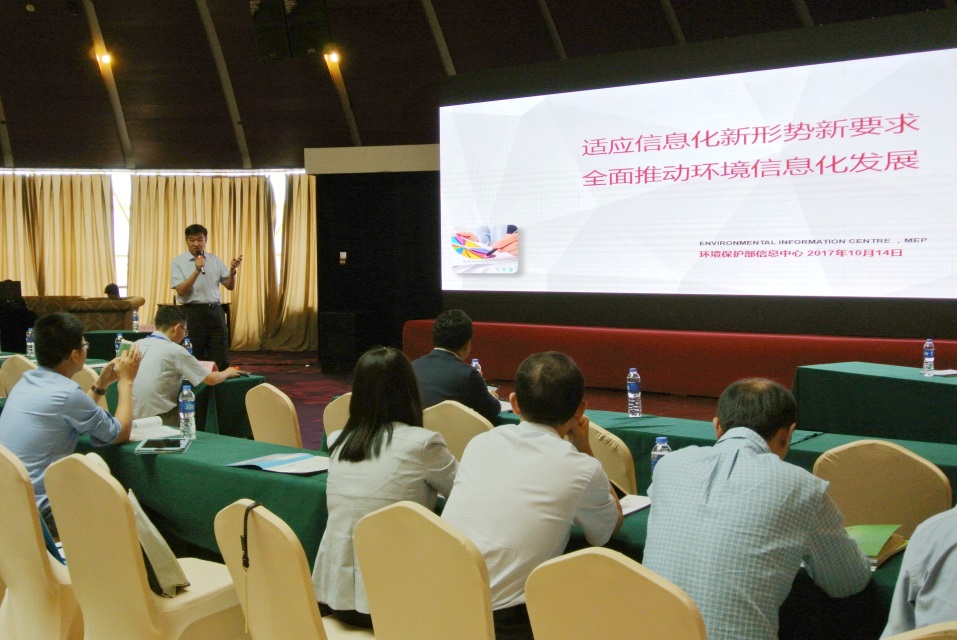 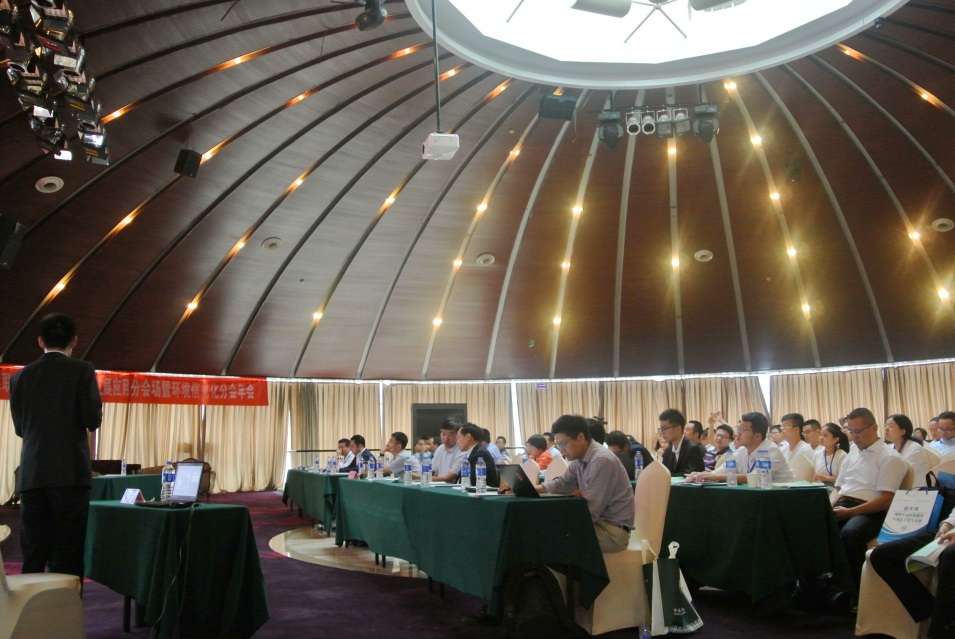 